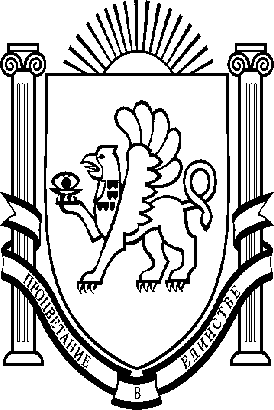 АДМИНИСТРАЦИЯЗыбинского сельского поселения Белогорского района Республики КрымПОСТАНОВЛЕНИЕ10 октября 2022 г.	село  Зыбины	№ 152Об утверждении формы журнала регистрации заявлений граждан, формы книги учета граждан, порядка обновления и обнародования списков гражданВ соответствии с Федеральным законом от 06.10.2003 №131-ФЗ «Об общих принципах организации местного самоуправления в Российской Федерации», Жилищным кодексом Российской Федерации от 29.12.2004 №188-ФЗ, Законом Республики Крым от 06.07.2015№130-ЗРК/2015 «О регулировании некоторых вопросов в области жилищных отношений в Республике Крым», Уставом муниципального образования Зыбинское сельское поселение Белогорского района Республики Крым, администрация Зыбинского сельского поселенияПОСТАНОВЛЯЕТ:Утвердить форму журнала регистрации заявлений граждан о принятии на учет в качестве нуждающихся в жилых помещениях, предоставляемых по договорам социального найма и порядок его заполнения (приложение № 1)Утвердить форму книги учета граждан, состоящих на учете в качестве нуждающихся в жилых помещениях, предоставляемых по договорам социального найма, и порядок ее заполнения (приложение № 2)Утвердить Порядок обновления и обнародования списков граждан, стоящих на учете в качестве нуждающихся в жилых помещениях (приложение № 3)Настоящее постановление подлежит официальному обнародованию на официальной странице муниципального образования Зыбинское сельское поселение Белогорского района на портале Правительства Республики Крым  на информационном стенде администрации Зыбинского сельского поселения по адресу: ул. Кирова, 13 с. Зыбины.Настоящее постановление вступает в силу со дня его официального обнародования.Контроль за выполнением настоящего постановления оставляю за собой.Председатель Зыбинского сельского совета - Глава администрацииЗыбинского сельского поселения	Т.А. Книжник Приложение № 1 к постановлению администрации Зыбинского сельского поселенияот 10.10.2022 №152ЖУРНАЛРЕГИСТРАЦИИ ЗАЯВЛЕНИЙ ГРАЖДАН О ПРИНЯТИИНА УЧЕТ В КАЧЕСТВЕ НУЖДАЮЩИХСЯ В ЖИЛЫХ ПОМЕЩЕНИЯХ, ПРЕДОСТАВЛЯЕМЫХ ПО ДОГОВОРАМ СОЦИАЛЬНОГО НАЙМАМуниципальное образование Зыбинское сельское поселение Белогорского района Республики Крым.Администрация Зыбинского сельского поселенияНачат	20	г. Окончен		20		г.Порядок заполнения журнала регистрации заявлений граждан о принятии на учет в качестве нуждающихся в жилых помещениях, предоставляемых по договорам социального найма.Настоящий порядок определяет правила заполнения журнала регистрации заявлений граждан о принятии на учет, в качестве нуждающихся в жилых помещениях, предоставляемых по договорам социального найма (далее журнал регистрации заявлений граждан о принятии на учет) муниципального жилищного фонда Зыбинского сельского поселения Белогорского района Республики Крым.В журнале регистрации заявлений граждан о принятии на учет указываются следующие обязательные сведения:порядковый номер заявления о принятии на учет в качестве нуждающихся в жилых помещениях, предоставляемых по договорам социального найма (далее – заявление о принятии на учет), присвоенный в журнале регистрации заявлений граждан о принятии на учет;дата получения заявления о принятии на учет;фамилия, имя, отчество гражданина, подавшего заявление о принятии на учет;реквизиты решения о принятии гражданина на учет или решения об отказе в принятии гражданина на учет;дата выдачи или направления гражданину заверенной копии решения о принятии гражданина на учет либо решения об отказе в принятии гражданина на учет;порядковый номер строки в книге учета граждан в качестве нуждающихся в жилых помещениях, в которой сделана запись, касающаяся гражданина, принятого на учет, – в случае принятия решения о принятии гражданина на учет.Сведения, предусмотренные в пунктах 1-3 указываются в журнале регистрации заявлений граждан о принятии на учет в течение трех рабочих дней со дня подачи заявленийСведения, предусмотренные в пункте 4 указываются в журнале регистрации заявлений граждан о принятии на учет в течение трех рабочих дней, следующих за днем принятия соответствующего решения.Сведения, предусмотренные в пункте 5 указываются в журнале регистрации заявлений граждан о принятии на учет в день выдачи или направления гражданину соответствующего решения.Сведения, предусмотренные в пункте 6 указываются в журнале регистрации заявлений о принятии на учет в день внесения в книгу учета граждан в качестве нуждающихся в жилых помещениях соответствующей записи.Журнал регистрации заявлений граждан о принятии на учет должен быть пронумерован, прошнурован, скреплен печатью администрации Зыбинского сельского поселения, подписан главой администрации и должностным лицом, на которое возложена ответственность за ведение учета граждан в качестве нуждающихся в жилых помещениях в целях предоставления жилых помещений по договорам социального найма муниципального жилищного фонда Зыбинского сельского поселения.В журнале регистрации заявлений граждан о принятии на учет не допускаются подчистки.Поправки и изменения, вносимые на основании документов и допущенные в результате технических опечаток, заверяются должностным лицом, на которое возложен контроль за правильностью ведения учета, и скрепляются печатью.Журнал регистрации заявлений граждан о принятии на учет хранится как документ строгой отчетности.Приложение № 2 к постановлению администрации Зыбинского сельского поселенияот 10.10.2022 №152КНИГАУЧЕТА ГРАЖДАН, НУЖДАЮЩИХСЯ В ЖИЛЫХ ПОМЕЩЕНИЯХ, ПРЕДОСТАВЛЯЕМЫХ ПО ДОГОВОРАМ СОЦИАЛЬНОГО НАЙМАМуниципальное образование Зыбинское сельское поселение Белогорского района Республики Крым.Администрация Зыбинского сельского поселенияНачата	20	г. Окончена		20		г.Порядок заполнения Книги учета граждан в качестве нуждающихся в жилых помещениях, предоставляемых по договорам социального наймаКниги учета граждан в качестве нуждающихся в жилых помещениях ведутся органами местного самоуправления, в которых осуществляется ведение учета граждан в качестве нуждающихся в жилых помещениях, предоставляемых по договорам социального найма.В книгах учета граждан, в качестве нуждающихся в жилых помещениях должны быть предусмотрены следующие обязательные сведения:порядковый номер строки;дата и номер решения о принятии гражданина на учет;фамилия, имя, отчество гражданина и совместно проживающих с ним членов семьи, принятых на учет в качестве нуждающихся в жилых помещениях, предоставляемых по договорам социального найма;общая площадь жилого помещения, рассчитанная исходя из нормы предоставления жилого помещения по договору социального найма;реквизиты решения о снятии с учета гражданина и (или) совместно проживающих с ним членов семьи, состоящих на учете в качестве нуждающихся в жилых помещениях;реквизиты вступившего в законную силу решения суда, в соответствии с которым исковое заявление гражданина, оспорившего решение, указанное в пункте 5 настоящей части, было удовлетворено.Сведения, предусмотренные в пунктах 2–4 настоящей части указываются не позднее пяти рабочих дней, следующих за днем принятия решения о принятии гражданина на учет, в той же последовательности, в которой были приняты соответствующие решения.Сведения, указанные в пункте 5 настоящей части, указываются не позднее пяти рабочих дней, следующих за днем принятия соответствующего решения.Сведения, предусмотренные в пункте 6 настоящей части, указываются не позднее трех рабочих дней со дня вступления в законную силу соответствующего решения.Книга учета граждан, в качестве нуждающихся в жилых помещениях должна быть пронумерована, прошнурована, скреплена печатью администрации Зыбинского сельского поселения, подписана главой администрации и должностным лицом, на которое возложена ответственность за ведение учета граждан в качестве нуждающихся в жилых помещениях в целях предоставления жилых помещений по договорам социального найма муниципального жилищного фонда Зыбинского сельского поселения.В книге учета граждан в качестве нуждающихся в жилых помещениях не допускаются подчистки.Поправки и изменения, вносимые на основании документов, заверяются должностным лицом, на которое возложена ответственность за ведение учета граждан, нуждающихся в предоставлении жилого помещения, и скрепляются печатью.Книга учета граждан в качестве нуждающихся в жилых помещениях хранится как документ строгой отчетности5Приложение № 3 к постановлению администрации Зыбинского сельского поселенияот 10.10.2022 №152Порядок обновления и обнародования списков граждан, стоящих на учете в качестве нуждающихся в жилых помещениях, предоставляемых по договорам социального найма.Списки граждан, состоящих на учете в качестве нуждающихся в жилых помещениях, составляются органами местного самоуправления, в которых осуществляется ведение учета граждан в качестве нуждающихся в жилых помещениях, предоставляемых по договорам социального найма.В списках граждан, состоящих на учете в качестве нуждающихся в жилых помещениях (далее – список учета), указываются:номер очереди гражданина, состоящего на учете;фамилия, имя, отчество гражданина, состоящего на учете;порядковый номер строки в книге учета граждан в качестве нуждающихся в жилых помещениях, в которой сделана запись, касающаяся гражданина, принятого на учет.Сведения, предусмотренные в пунктах 1–3 настоящей части, указываются в списках учета, в течение десяти рабочих дней, следующих за днем включения в книгу учета граждан в качестве нуждающихся в жилых помещениях сведений о соответствующем гражданине.По каждому из оснований (как малоимущий гражданин и как относящийся к определенной федеральным законом, указом Президента Российской Федерации или законом Республики Крым категории) признания граждан нуждающимися в жилых помещениях, предоставляемых по договорам социального найма, учет граждан в качестве нуждающихся в жилых помещениях ведется органом, осуществляющим принятие на учет, по списку учета из которого одновременно в отдельные списки учета включаются граждане, имеющие право на предоставление жилых помещений вне очереди.В случае утраты права на предоставление жилых помещений вне очереди граждане исключаются из отдельных списков учета граждан, имеющих право на предоставление жилых помещений вне очереди, с сохранением очередности в списке учета.Списки граждан, состоящих на учете, обновляются ежегодно, в срок с 1 февраля по 1 апреля, по результатам принятия граждан на учет в целях предоставления жилых помещений по договорам социального найма муниципального жилищного фонда Зыбинского сельского поселения и снятия граждан с указанного учета в течение предыдущего года.По результатам обновления списков граждан, состоящих на учете, составляются списки граждан, состоящих на учете по состоянию на 1 января года, в котором проведено обновление списков. Указанные списки утверждаются постановлением администрации, осуществляющей ведение учета граждан в целях предоставления жилых помещений по договорам социального найма муниципального жилищного фонда Зыбинского сельского поселения.Списки учета ежегодно не позднее 1 мая подлежат официальному обнародованию на официальной странице муниципального образования Зыбинское сельское поселение Белогорского района на портале Правительства Республики Крым https://vishenskoe.rk.gov.ru.6№ п/пДата поступления заявленияФамилия, имя, отчество гражданинаДата и номер постановления (решения) о принятии (об отказе в принятии) на учетДата выдачи копии постановления (решения) заявителю о принятии (об отказе в принятии) на учетНомер строки в книге учета граждан123456№ строкиДата и номер постановления (решения) о принятии гражданина на учет и № учетного делаФамилия, имя, отчество гражданина и совместно проживающих с ним членов семьи с какого времени проживаютОбщая площадь жилого помещения, рассчитанная исходя из нормы предоставления жилого помещения по договору социального наймаРеквизиты решения о снятии с учета гражданина и(или) совместно проживающих с ним членов семьи, состоящих на учете в качестве нуждающихся по договорам социального наймаРеквизиты вступившего в законную силу решения суда, в соответствии с которым исковое заявление гражданина, оспорившего решение, былоудовлетворено123456